Đơn đề nghị cấp, gia hạn Giấy chứng nhận Tổ chức bảo dưỡng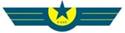 ĐƠN ĐỀ NGHỊ CẤP, GIA HẠNGIẤY CHỨNG NHẬN TỔ CHỨC BẢO DƯỠNGAPPLICATION FOR ISSUANCE, AMENDMENT OR RENEWAL OFAPPROVED MAINTERNANCE ORGANIZATION CERTIFICATEĐƠN ĐỀ NGHỊ CẤP, GIA HẠNGIẤY CHỨNG NHẬN TỔ CHỨC BẢO DƯỠNGAPPLICATION FOR ISSUANCE, AMENDMENT OR RENEWAL OFAPPROVED MAINTERNANCE ORGANIZATION CERTIFICATEĐƠN ĐỀ NGHỊ CẤP, GIA HẠNGIẤY CHỨNG NHẬN TỔ CHỨC BẢO DƯỠNGAPPLICATION FOR ISSUANCE, AMENDMENT OR RENEWAL OFAPPROVED MAINTERNANCE ORGANIZATION CERTIFICATEĐƠN ĐỀ NGHỊ CẤP, GIA HẠNGIẤY CHỨNG NHẬN TỔ CHỨC BẢO DƯỠNGAPPLICATION FOR ISSUANCE, AMENDMENT OR RENEWAL OFAPPROVED MAINTERNANCE ORGANIZATION CERTIFICATEĐƠN ĐỀ NGHỊ CẤP, GIA HẠNGIẤY CHỨNG NHẬN TỔ CHỨC BẢO DƯỠNGAPPLICATION FOR ISSUANCE, AMENDMENT OR RENEWAL OFAPPROVED MAINTERNANCE ORGANIZATION CERTIFICATEĐƠN ĐỀ NGHỊ CẤP, GIA HẠNGIẤY CHỨNG NHẬN TỔ CHỨC BẢO DƯỠNGAPPLICATION FOR ISSUANCE, AMENDMENT OR RENEWAL OFAPPROVED MAINTERNANCE ORGANIZATION CERTIFICATEĐƠN ĐỀ NGHỊ CẤP, GIA HẠNGIẤY CHỨNG NHẬN TỔ CHỨC BẢO DƯỠNGAPPLICATION FOR ISSUANCE, AMENDMENT OR RENEWAL OFAPPROVED MAINTERNANCE ORGANIZATION CERTIFICATEĐƠN ĐỀ NGHỊ CẤP, GIA HẠNGIẤY CHỨNG NHẬN TỔ CHỨC BẢO DƯỠNGAPPLICATION FOR ISSUANCE, AMENDMENT OR RENEWAL OFAPPROVED MAINTERNANCE ORGANIZATION CERTIFICATEĐƠN ĐỀ NGHỊ CẤP, GIA HẠNGIẤY CHỨNG NHẬN TỔ CHỨC BẢO DƯỠNGAPPLICATION FOR ISSUANCE, AMENDMENT OR RENEWAL OFAPPROVED MAINTERNANCE ORGANIZATION CERTIFICATEĐƠN ĐỀ NGHỊ CẤP, GIA HẠNGIẤY CHỨNG NHẬN TỔ CHỨC BẢO DƯỠNGAPPLICATION FOR ISSUANCE, AMENDMENT OR RENEWAL OFAPPROVED MAINTERNANCE ORGANIZATION CERTIFICATEHƯỚNG DẪNĐiền tay hoặc máy. Chỉ nộp bản gốc cho Phòng Tiêu chuẩn An toàn bay hoặc Người được Cục HKVN ủy quyền. Nếu cần thêm không gian, hãy sử dụng trang đính kèm.INSTRUCTIONSWrite or type. Submit original hardcopy only to the Flight Safety Standards Department or a CAAV authorized person. If additional space is required, use an attachment.HƯỚNG DẪNĐiền tay hoặc máy. Chỉ nộp bản gốc cho Phòng Tiêu chuẩn An toàn bay hoặc Người được Cục HKVN ủy quyền. Nếu cần thêm không gian, hãy sử dụng trang đính kèm.INSTRUCTIONSWrite or type. Submit original hardcopy only to the Flight Safety Standards Department or a CAAV authorized person. If additional space is required, use an attachment.HƯỚNG DẪNĐiền tay hoặc máy. Chỉ nộp bản gốc cho Phòng Tiêu chuẩn An toàn bay hoặc Người được Cục HKVN ủy quyền. Nếu cần thêm không gian, hãy sử dụng trang đính kèm.INSTRUCTIONSWrite or type. Submit original hardcopy only to the Flight Safety Standards Department or a CAAV authorized person. If additional space is required, use an attachment.HƯỚNG DẪNĐiền tay hoặc máy. Chỉ nộp bản gốc cho Phòng Tiêu chuẩn An toàn bay hoặc Người được Cục HKVN ủy quyền. Nếu cần thêm không gian, hãy sử dụng trang đính kèm.INSTRUCTIONSWrite or type. Submit original hardcopy only to the Flight Safety Standards Department or a CAAV authorized person. If additional space is required, use an attachment.A. THÔNG TIN TỔ CHỨC BẢO DƯỠNG/ MAINTERNANCE ORGANIZATION INFORMATION:A. THÔNG TIN TỔ CHỨC BẢO DƯỠNG/ MAINTERNANCE ORGANIZATION INFORMATION:A. THÔNG TIN TỔ CHỨC BẢO DƯỠNG/ MAINTERNANCE ORGANIZATION INFORMATION:A. THÔNG TIN TỔ CHỨC BẢO DƯỠNG/ MAINTERNANCE ORGANIZATION INFORMATION:A. THÔNG TIN TỔ CHỨC BẢO DƯỠNG/ MAINTERNANCE ORGANIZATION INFORMATION:A. THÔNG TIN TỔ CHỨC BẢO DƯỠNG/ MAINTERNANCE ORGANIZATION INFORMATION:A. THÔNG TIN TỔ CHỨC BẢO DƯỠNG/ MAINTERNANCE ORGANIZATION INFORMATION:A. THÔNG TIN TỔ CHỨC BẢO DƯỠNG/ MAINTERNANCE ORGANIZATION INFORMATION:A. THÔNG TIN TỔ CHỨC BẢO DƯỠNG/ MAINTERNANCE ORGANIZATION INFORMATION:A. THÔNG TIN TỔ CHỨC BẢO DƯỠNG/ MAINTERNANCE ORGANIZATION INFORMATION:A. THÔNG TIN TỔ CHỨC BẢO DƯỠNG/ MAINTERNANCE ORGANIZATION INFORMATION:A. THÔNG TIN TỔ CHỨC BẢO DƯỠNG/ MAINTERNANCE ORGANIZATION INFORMATION:A. THÔNG TIN TỔ CHỨC BẢO DƯỠNG/ MAINTERNANCE ORGANIZATION INFORMATION:A. THÔNG TIN TỔ CHỨC BẢO DƯỠNG/ MAINTERNANCE ORGANIZATION INFORMATION:A. THÔNG TIN TỔ CHỨC BẢO DƯỠNG/ MAINTERNANCE ORGANIZATION INFORMATION:A. THÔNG TIN TỔ CHỨC BẢO DƯỠNG/ MAINTERNANCE ORGANIZATION INFORMATION:A. THÔNG TIN TỔ CHỨC BẢO DƯỠNG/ MAINTERNANCE ORGANIZATION INFORMATION:1. TÊN TỔ CHỨC HOẶC NGƯỜI NỘP HỒ SƠ AMO/ NAME OF AMO APPLICANT OR HOLDER1. TÊN TỔ CHỨC HOẶC NGƯỜI NỘP HỒ SƠ AMO/ NAME OF AMO APPLICANT OR HOLDER1. TÊN TỔ CHỨC HOẶC NGƯỜI NỘP HỒ SƠ AMO/ NAME OF AMO APPLICANT OR HOLDER1. TÊN TỔ CHỨC HOẶC NGƯỜI NỘP HỒ SƠ AMO/ NAME OF AMO APPLICANT OR HOLDER1. TÊN TỔ CHỨC HOẶC NGƯỜI NỘP HỒ SƠ AMO/ NAME OF AMO APPLICANT OR HOLDER1. TÊN TỔ CHỨC HOẶC NGƯỜI NỘP HỒ SƠ AMO/ NAME OF AMO APPLICANT OR HOLDER1. TÊN TỔ CHỨC HOẶC NGƯỜI NỘP HỒ SƠ AMO/ NAME OF AMO APPLICANT OR HOLDER2. ĐỊA CHỈ (Đường phố hoặc số hộp thư bưu điện)/ PERMANENT ADDRESS (Street or PO Box Number)2. ĐỊA CHỈ (Đường phố hoặc số hộp thư bưu điện)/ PERMANENT ADDRESS (Street or PO Box Number)2. ĐỊA CHỈ (Đường phố hoặc số hộp thư bưu điện)/ PERMANENT ADDRESS (Street or PO Box Number)2. ĐỊA CHỈ (Đường phố hoặc số hộp thư bưu điện)/ PERMANENT ADDRESS (Street or PO Box Number)2. ĐỊA CHỈ (Đường phố hoặc số hộp thư bưu điện)/ PERMANENT ADDRESS (Street or PO Box Number)2. ĐỊA CHỈ (Đường phố hoặc số hộp thư bưu điện)/ PERMANENT ADDRESS (Street or PO Box Number)2. ĐỊA CHỈ (Đường phố hoặc số hộp thư bưu điện)/ PERMANENT ADDRESS (Street or PO Box Number)2. ĐỊA CHỈ (Đường phố hoặc số hộp thư bưu điện)/ PERMANENT ADDRESS (Street or PO Box Number)2. ĐỊA CHỈ (Đường phố hoặc số hộp thư bưu điện)/ PERMANENT ADDRESS (Street or PO Box Number)2. ĐỊA CHỈ (Đường phố hoặc số hộp thư bưu điện)/ PERMANENT ADDRESS (Street or PO Box Number)3. SỐ ĐIỆN THOẠI/ TELEPHONE3. SỐ ĐIỆN THOẠI/ TELEPHONE3. SỐ ĐIỆN THOẠI/ TELEPHONE3. SỐ ĐIỆN THOẠI/ TELEPHONE3. SỐ ĐIỆN THOẠI/ TELEPHONE3. SỐ ĐIỆN THOẠI/ TELEPHONE3. SỐ ĐIỆN THOẠI/ TELEPHONE4. THÀNH PHỐ/CITY4. THÀNH PHỐ/CITY4. THÀNH PHỐ/CITYBANG/ TỈNH/ STATE/PROVINCEBANG/ TỈNH/ STATE/PROVINCEBANG/ TỈNH/ STATE/PROVINCEBANG/ TỈNH/ STATE/PROVINCEMÃ BƯU ĐIỆN/ MAIL CODEMÃ BƯU ĐIỆN/ MAIL CODEQUỐC GIA/COUNTRY5. ĐỊA CHỈ CƠ SỞ BẢO DƯỠNG CHÍNH/ LOCATION OF MAIN BASE5. ĐỊA CHỈ CƠ SỞ BẢO DƯỠNG CHÍNH/ LOCATION OF MAIN BASE5. ĐỊA CHỈ CƠ SỞ BẢO DƯỠNG CHÍNH/ LOCATION OF MAIN BASE5. ĐỊA CHỈ CƠ SỞ BẢO DƯỠNG CHÍNH/ LOCATION OF MAIN BASE5. ĐỊA CHỈ CƠ SỞ BẢO DƯỠNG CHÍNH/ LOCATION OF MAIN BASE5. ĐỊA CHỈ CƠ SỞ BẢO DƯỠNG CHÍNH/ LOCATION OF MAIN BASE5. ĐỊA CHỈ CƠ SỞ BẢO DƯỠNG CHÍNH/ LOCATION OF MAIN BASE5. ĐỊA CHỈ CƠ SỞ BẢO DƯỠNG CHÍNH/ LOCATION OF MAIN BASE5. ĐỊA CHỈ CƠ SỞ BẢO DƯỠNG CHÍNH/ LOCATION OF MAIN BASE7. ĐỊA CHỈ CÁC CHI NHÁNH/ LOCATION OF SATELLITE BASE(S)7. ĐỊA CHỈ CÁC CHI NHÁNH/ LOCATION OF SATELLITE BASE(S)7. ĐỊA CHỈ CÁC CHI NHÁNH/ LOCATION OF SATELLITE BASE(S)7. ĐỊA CHỈ CÁC CHI NHÁNH/ LOCATION OF SATELLITE BASE(S)7. ĐỊA CHỈ CÁC CHI NHÁNH/ LOCATION OF SATELLITE BASE(S)7. ĐỊA CHỈ CÁC CHI NHÁNH/ LOCATION OF SATELLITE BASE(S)7. ĐỊA CHỈ CÁC CHI NHÁNH/ LOCATION OF SATELLITE BASE(S)7. ĐỊA CHỈ CÁC CHI NHÁNH/ LOCATION OF SATELLITE BASE(S)B. ĐƠN ĐƯỢC LẬP CHO MỤC ĐÍCH/ APPLICATION IS HEREBY MADE FOR:B. ĐƠN ĐƯỢC LẬP CHO MỤC ĐÍCH/ APPLICATION IS HEREBY MADE FOR:B. ĐƠN ĐƯỢC LẬP CHO MỤC ĐÍCH/ APPLICATION IS HEREBY MADE FOR:B. ĐƠN ĐƯỢC LẬP CHO MỤC ĐÍCH/ APPLICATION IS HEREBY MADE FOR:B. ĐƠN ĐƯỢC LẬP CHO MỤC ĐÍCH/ APPLICATION IS HEREBY MADE FOR:B. ĐƠN ĐƯỢC LẬP CHO MỤC ĐÍCH/ APPLICATION IS HEREBY MADE FOR:B. ĐƠN ĐƯỢC LẬP CHO MỤC ĐÍCH/ APPLICATION IS HEREBY MADE FOR:B. ĐƠN ĐƯỢC LẬP CHO MỤC ĐÍCH/ APPLICATION IS HEREBY MADE FOR:B. ĐƠN ĐƯỢC LẬP CHO MỤC ĐÍCH/ APPLICATION IS HEREBY MADE FOR:B. ĐƠN ĐƯỢC LẬP CHO MỤC ĐÍCH/ APPLICATION IS HEREBY MADE FOR:B. ĐƠN ĐƯỢC LẬP CHO MỤC ĐÍCH/ APPLICATION IS HEREBY MADE FOR:B. ĐƠN ĐƯỢC LẬP CHO MỤC ĐÍCH/ APPLICATION IS HEREBY MADE FOR:B. ĐƠN ĐƯỢC LẬP CHO MỤC ĐÍCH/ APPLICATION IS HEREBY MADE FOR:B. ĐƠN ĐƯỢC LẬP CHO MỤC ĐÍCH/ APPLICATION IS HEREBY MADE FOR:B. ĐƠN ĐƯỢC LẬP CHO MỤC ĐÍCH/ APPLICATION IS HEREBY MADE FOR:B. ĐƠN ĐƯỢC LẬP CHO MỤC ĐÍCH/ APPLICATION IS HEREBY MADE FOR:B. ĐƠN ĐƯỢC LẬP CHO MỤC ĐÍCH/ APPLICATION IS HEREBY MADE FOR:□ 1. Cấp giấy chứng nhận AMO và các năng định để tiến hành bảo dưỡng, sửa chữa và cải tiến được xác định dưới đây, và để phê chuẩn AMOIssuance of a AMO certificate and associated ratings to conduct the maintenance, repairs and modifications identified below, and for the approval of the AMO.□ 1. Cấp giấy chứng nhận AMO và các năng định để tiến hành bảo dưỡng, sửa chữa và cải tiến được xác định dưới đây, và để phê chuẩn AMOIssuance of a AMO certificate and associated ratings to conduct the maintenance, repairs and modifications identified below, and for the approval of the AMO.□ 1. Cấp giấy chứng nhận AMO và các năng định để tiến hành bảo dưỡng, sửa chữa và cải tiến được xác định dưới đây, và để phê chuẩn AMOIssuance of a AMO certificate and associated ratings to conduct the maintenance, repairs and modifications identified below, and for the approval of the AMO.□ 1. Cấp giấy chứng nhận AMO và các năng định để tiến hành bảo dưỡng, sửa chữa và cải tiến được xác định dưới đây, và để phê chuẩn AMOIssuance of a AMO certificate and associated ratings to conduct the maintenance, repairs and modifications identified below, and for the approval of the AMO.□ 1. Cấp giấy chứng nhận AMO và các năng định để tiến hành bảo dưỡng, sửa chữa và cải tiến được xác định dưới đây, và để phê chuẩn AMOIssuance of a AMO certificate and associated ratings to conduct the maintenance, repairs and modifications identified below, and for the approval of the AMO.□ 1. Cấp giấy chứng nhận AMO và các năng định để tiến hành bảo dưỡng, sửa chữa và cải tiến được xác định dưới đây, và để phê chuẩn AMOIssuance of a AMO certificate and associated ratings to conduct the maintenance, repairs and modifications identified below, and for the approval of the AMO.□ 1. Cấp giấy chứng nhận AMO và các năng định để tiến hành bảo dưỡng, sửa chữa và cải tiến được xác định dưới đây, và để phê chuẩn AMOIssuance of a AMO certificate and associated ratings to conduct the maintenance, repairs and modifications identified below, and for the approval of the AMO.□ 1. Cấp giấy chứng nhận AMO và các năng định để tiến hành bảo dưỡng, sửa chữa và cải tiến được xác định dưới đây, và để phê chuẩn AMOIssuance of a AMO certificate and associated ratings to conduct the maintenance, repairs and modifications identified below, and for the approval of the AMO.□ 1. Cấp giấy chứng nhận AMO và các năng định để tiến hành bảo dưỡng, sửa chữa và cải tiến được xác định dưới đây, và để phê chuẩn AMOIssuance of a AMO certificate and associated ratings to conduct the maintenance, repairs and modifications identified below, and for the approval of the AMO.□ 1. Cấp giấy chứng nhận AMO và các năng định để tiến hành bảo dưỡng, sửa chữa và cải tiến được xác định dưới đây, và để phê chuẩn AMOIssuance of a AMO certificate and associated ratings to conduct the maintenance, repairs and modifications identified below, and for the approval of the AMO.□ 1. Cấp giấy chứng nhận AMO và các năng định để tiến hành bảo dưỡng, sửa chữa và cải tiến được xác định dưới đây, và để phê chuẩn AMOIssuance of a AMO certificate and associated ratings to conduct the maintenance, repairs and modifications identified below, and for the approval of the AMO.□ 1. Cấp giấy chứng nhận AMO và các năng định để tiến hành bảo dưỡng, sửa chữa và cải tiến được xác định dưới đây, và để phê chuẩn AMOIssuance of a AMO certificate and associated ratings to conduct the maintenance, repairs and modifications identified below, and for the approval of the AMO.□ 1. Cấp giấy chứng nhận AMO và các năng định để tiến hành bảo dưỡng, sửa chữa và cải tiến được xác định dưới đây, và để phê chuẩn AMOIssuance of a AMO certificate and associated ratings to conduct the maintenance, repairs and modifications identified below, and for the approval of the AMO.□ 1. Cấp giấy chứng nhận AMO và các năng định để tiến hành bảo dưỡng, sửa chữa và cải tiến được xác định dưới đây, và để phê chuẩn AMOIssuance of a AMO certificate and associated ratings to conduct the maintenance, repairs and modifications identified below, and for the approval of the AMO.□ 1. Cấp giấy chứng nhận AMO và các năng định để tiến hành bảo dưỡng, sửa chữa và cải tiến được xác định dưới đây, và để phê chuẩn AMOIssuance of a AMO certificate and associated ratings to conduct the maintenance, repairs and modifications identified below, and for the approval of the AMO.□ 1. Cấp giấy chứng nhận AMO và các năng định để tiến hành bảo dưỡng, sửa chữa và cải tiến được xác định dưới đây, và để phê chuẩn AMOIssuance of a AMO certificate and associated ratings to conduct the maintenance, repairs and modifications identified below, and for the approval of the AMO.□ 1. Cấp giấy chứng nhận AMO và các năng định để tiến hành bảo dưỡng, sửa chữa và cải tiến được xác định dưới đây, và để phê chuẩn AMOIssuance of a AMO certificate and associated ratings to conduct the maintenance, repairs and modifications identified below, and for the approval of the AMO.□ 2. Gia hạn Giấy chứng nhận AMO hiện có và các năng định liên quan/
Renewal of existing AMO Certificate and associated ratings□ (a) Không thay đổi các năng định, cấp và thiết bị/
Without changes to the currently approved ratings, classes and equipment.(b) Cùng với việc bổ sung các năng định dưới đây đề nghị phê chuẩn/
With addition of rating(s) identified below for which approval is requested.□ (c) Cùng với việc loại bỏ năng định dưới đây ra khỏi Phạm vi hoạt động/
With deletion of rating(s) identified below from the operations specifications.□ 2. Gia hạn Giấy chứng nhận AMO hiện có và các năng định liên quan/
Renewal of existing AMO Certificate and associated ratings□ (a) Không thay đổi các năng định, cấp và thiết bị/
Without changes to the currently approved ratings, classes and equipment.(b) Cùng với việc bổ sung các năng định dưới đây đề nghị phê chuẩn/
With addition of rating(s) identified below for which approval is requested.□ (c) Cùng với việc loại bỏ năng định dưới đây ra khỏi Phạm vi hoạt động/
With deletion of rating(s) identified below from the operations specifications.□ 2. Gia hạn Giấy chứng nhận AMO hiện có và các năng định liên quan/
Renewal of existing AMO Certificate and associated ratings□ (a) Không thay đổi các năng định, cấp và thiết bị/
Without changes to the currently approved ratings, classes and equipment.(b) Cùng với việc bổ sung các năng định dưới đây đề nghị phê chuẩn/
With addition of rating(s) identified below for which approval is requested.□ (c) Cùng với việc loại bỏ năng định dưới đây ra khỏi Phạm vi hoạt động/
With deletion of rating(s) identified below from the operations specifications.□ 2. Gia hạn Giấy chứng nhận AMO hiện có và các năng định liên quan/
Renewal of existing AMO Certificate and associated ratings□ (a) Không thay đổi các năng định, cấp và thiết bị/
Without changes to the currently approved ratings, classes and equipment.(b) Cùng với việc bổ sung các năng định dưới đây đề nghị phê chuẩn/
With addition of rating(s) identified below for which approval is requested.□ (c) Cùng với việc loại bỏ năng định dưới đây ra khỏi Phạm vi hoạt động/
With deletion of rating(s) identified below from the operations specifications.□ 2. Gia hạn Giấy chứng nhận AMO hiện có và các năng định liên quan/
Renewal of existing AMO Certificate and associated ratings□ (a) Không thay đổi các năng định, cấp và thiết bị/
Without changes to the currently approved ratings, classes and equipment.(b) Cùng với việc bổ sung các năng định dưới đây đề nghị phê chuẩn/
With addition of rating(s) identified below for which approval is requested.□ (c) Cùng với việc loại bỏ năng định dưới đây ra khỏi Phạm vi hoạt động/
With deletion of rating(s) identified below from the operations specifications.□ 2. Gia hạn Giấy chứng nhận AMO hiện có và các năng định liên quan/
Renewal of existing AMO Certificate and associated ratings□ (a) Không thay đổi các năng định, cấp và thiết bị/
Without changes to the currently approved ratings, classes and equipment.(b) Cùng với việc bổ sung các năng định dưới đây đề nghị phê chuẩn/
With addition of rating(s) identified below for which approval is requested.□ (c) Cùng với việc loại bỏ năng định dưới đây ra khỏi Phạm vi hoạt động/
With deletion of rating(s) identified below from the operations specifications.□ 2. Gia hạn Giấy chứng nhận AMO hiện có và các năng định liên quan/
Renewal of existing AMO Certificate and associated ratings□ (a) Không thay đổi các năng định, cấp và thiết bị/
Without changes to the currently approved ratings, classes and equipment.(b) Cùng với việc bổ sung các năng định dưới đây đề nghị phê chuẩn/
With addition of rating(s) identified below for which approval is requested.□ (c) Cùng với việc loại bỏ năng định dưới đây ra khỏi Phạm vi hoạt động/
With deletion of rating(s) identified below from the operations specifications.□ 2. Gia hạn Giấy chứng nhận AMO hiện có và các năng định liên quan/
Renewal of existing AMO Certificate and associated ratings□ (a) Không thay đổi các năng định, cấp và thiết bị/
Without changes to the currently approved ratings, classes and equipment.(b) Cùng với việc bổ sung các năng định dưới đây đề nghị phê chuẩn/
With addition of rating(s) identified below for which approval is requested.□ (c) Cùng với việc loại bỏ năng định dưới đây ra khỏi Phạm vi hoạt động/
With deletion of rating(s) identified below from the operations specifications.□ 2. Gia hạn Giấy chứng nhận AMO hiện có và các năng định liên quan/
Renewal of existing AMO Certificate and associated ratings□ (a) Không thay đổi các năng định, cấp và thiết bị/
Without changes to the currently approved ratings, classes and equipment.(b) Cùng với việc bổ sung các năng định dưới đây đề nghị phê chuẩn/
With addition of rating(s) identified below for which approval is requested.□ (c) Cùng với việc loại bỏ năng định dưới đây ra khỏi Phạm vi hoạt động/
With deletion of rating(s) identified below from the operations specifications.□ 2. Gia hạn Giấy chứng nhận AMO hiện có và các năng định liên quan/
Renewal of existing AMO Certificate and associated ratings□ (a) Không thay đổi các năng định, cấp và thiết bị/
Without changes to the currently approved ratings, classes and equipment.(b) Cùng với việc bổ sung các năng định dưới đây đề nghị phê chuẩn/
With addition of rating(s) identified below for which approval is requested.□ (c) Cùng với việc loại bỏ năng định dưới đây ra khỏi Phạm vi hoạt động/
With deletion of rating(s) identified below from the operations specifications.□ 2. Gia hạn Giấy chứng nhận AMO hiện có và các năng định liên quan/
Renewal of existing AMO Certificate and associated ratings□ (a) Không thay đổi các năng định, cấp và thiết bị/
Without changes to the currently approved ratings, classes and equipment.(b) Cùng với việc bổ sung các năng định dưới đây đề nghị phê chuẩn/
With addition of rating(s) identified below for which approval is requested.□ (c) Cùng với việc loại bỏ năng định dưới đây ra khỏi Phạm vi hoạt động/
With deletion of rating(s) identified below from the operations specifications.□ 2. Gia hạn Giấy chứng nhận AMO hiện có và các năng định liên quan/
Renewal of existing AMO Certificate and associated ratings□ (a) Không thay đổi các năng định, cấp và thiết bị/
Without changes to the currently approved ratings, classes and equipment.(b) Cùng với việc bổ sung các năng định dưới đây đề nghị phê chuẩn/
With addition of rating(s) identified below for which approval is requested.□ (c) Cùng với việc loại bỏ năng định dưới đây ra khỏi Phạm vi hoạt động/
With deletion of rating(s) identified below from the operations specifications.Số Giấy chứng nhận AMO/
AMO Certificate #:Số Giấy chứng nhận AMO/
AMO Certificate #:Số Giấy chứng nhận AMO/
AMO Certificate #:Số Giấy chứng nhận AMO/
AMO Certificate #:Ngày hết hạn/
Expiration Date:□ 3. Sửa đổi Giấy chứng nhận AMO hiện tại và năng định/
Amending the current AMO Certificate and associated ratings.□ (a) Bổ sung các năng định và cấp dưới đây đề nghị phê chuẩn/
By adding the rating(s) and class(es) identified below for which approval is requested.□ (b) Loại bỏ năng định và cấp dưới đây khỏi Phạm vi hoạt động/
By deleting the ratings and class(es) identified below from the operations specifications.□ 3. Sửa đổi Giấy chứng nhận AMO hiện tại và năng định/
Amending the current AMO Certificate and associated ratings.□ (a) Bổ sung các năng định và cấp dưới đây đề nghị phê chuẩn/
By adding the rating(s) and class(es) identified below for which approval is requested.□ (b) Loại bỏ năng định và cấp dưới đây khỏi Phạm vi hoạt động/
By deleting the ratings and class(es) identified below from the operations specifications.□ 3. Sửa đổi Giấy chứng nhận AMO hiện tại và năng định/
Amending the current AMO Certificate and associated ratings.□ (a) Bổ sung các năng định và cấp dưới đây đề nghị phê chuẩn/
By adding the rating(s) and class(es) identified below for which approval is requested.□ (b) Loại bỏ năng định và cấp dưới đây khỏi Phạm vi hoạt động/
By deleting the ratings and class(es) identified below from the operations specifications.□ 3. Sửa đổi Giấy chứng nhận AMO hiện tại và năng định/
Amending the current AMO Certificate and associated ratings.□ (a) Bổ sung các năng định và cấp dưới đây đề nghị phê chuẩn/
By adding the rating(s) and class(es) identified below for which approval is requested.□ (b) Loại bỏ năng định và cấp dưới đây khỏi Phạm vi hoạt động/
By deleting the ratings and class(es) identified below from the operations specifications.□ 3. Sửa đổi Giấy chứng nhận AMO hiện tại và năng định/
Amending the current AMO Certificate and associated ratings.□ (a) Bổ sung các năng định và cấp dưới đây đề nghị phê chuẩn/
By adding the rating(s) and class(es) identified below for which approval is requested.□ (b) Loại bỏ năng định và cấp dưới đây khỏi Phạm vi hoạt động/
By deleting the ratings and class(es) identified below from the operations specifications.□ 3. Sửa đổi Giấy chứng nhận AMO hiện tại và năng định/
Amending the current AMO Certificate and associated ratings.□ (a) Bổ sung các năng định và cấp dưới đây đề nghị phê chuẩn/
By adding the rating(s) and class(es) identified below for which approval is requested.□ (b) Loại bỏ năng định và cấp dưới đây khỏi Phạm vi hoạt động/
By deleting the ratings and class(es) identified below from the operations specifications.□ 3. Sửa đổi Giấy chứng nhận AMO hiện tại và năng định/
Amending the current AMO Certificate and associated ratings.□ (a) Bổ sung các năng định và cấp dưới đây đề nghị phê chuẩn/
By adding the rating(s) and class(es) identified below for which approval is requested.□ (b) Loại bỏ năng định và cấp dưới đây khỏi Phạm vi hoạt động/
By deleting the ratings and class(es) identified below from the operations specifications.□ 3. Sửa đổi Giấy chứng nhận AMO hiện tại và năng định/
Amending the current AMO Certificate and associated ratings.□ (a) Bổ sung các năng định và cấp dưới đây đề nghị phê chuẩn/
By adding the rating(s) and class(es) identified below for which approval is requested.□ (b) Loại bỏ năng định và cấp dưới đây khỏi Phạm vi hoạt động/
By deleting the ratings and class(es) identified below from the operations specifications.□ 3. Sửa đổi Giấy chứng nhận AMO hiện tại và năng định/
Amending the current AMO Certificate and associated ratings.□ (a) Bổ sung các năng định và cấp dưới đây đề nghị phê chuẩn/
By adding the rating(s) and class(es) identified below for which approval is requested.□ (b) Loại bỏ năng định và cấp dưới đây khỏi Phạm vi hoạt động/
By deleting the ratings and class(es) identified below from the operations specifications.□ 3. Sửa đổi Giấy chứng nhận AMO hiện tại và năng định/
Amending the current AMO Certificate and associated ratings.□ (a) Bổ sung các năng định và cấp dưới đây đề nghị phê chuẩn/
By adding the rating(s) and class(es) identified below for which approval is requested.□ (b) Loại bỏ năng định và cấp dưới đây khỏi Phạm vi hoạt động/
By deleting the ratings and class(es) identified below from the operations specifications.□ 3. Sửa đổi Giấy chứng nhận AMO hiện tại và năng định/
Amending the current AMO Certificate and associated ratings.□ (a) Bổ sung các năng định và cấp dưới đây đề nghị phê chuẩn/
By adding the rating(s) and class(es) identified below for which approval is requested.□ (b) Loại bỏ năng định và cấp dưới đây khỏi Phạm vi hoạt động/
By deleting the ratings and class(es) identified below from the operations specifications.□ 3. Sửa đổi Giấy chứng nhận AMO hiện tại và năng định/
Amending the current AMO Certificate and associated ratings.□ (a) Bổ sung các năng định và cấp dưới đây đề nghị phê chuẩn/
By adding the rating(s) and class(es) identified below for which approval is requested.□ (b) Loại bỏ năng định và cấp dưới đây khỏi Phạm vi hoạt động/
By deleting the ratings and class(es) identified below from the operations specifications.Số Giấy chứng nhận AMO/
AMO Certificate #:Số Giấy chứng nhận AMO/
AMO Certificate #:Số Giấy chứng nhận AMO/
AMO Certificate #:Số Giấy chứng nhận AMO/
AMO Certificate #:Ngày hết hạn/
Expiration Date:C. CÁC NĂNG ĐỊNH AMO/ AMO RATINGS:C. CÁC NĂNG ĐỊNH AMO/ AMO RATINGS:C. CÁC NĂNG ĐỊNH AMO/ AMO RATINGS:C. CÁC NĂNG ĐỊNH AMO/ AMO RATINGS:C. CÁC NĂNG ĐỊNH AMO/ AMO RATINGS:C. CÁC NĂNG ĐỊNH AMO/ AMO RATINGS:C. CÁC NĂNG ĐỊNH AMO/ AMO RATINGS:C. CÁC NĂNG ĐỊNH AMO/ AMO RATINGS:C. CÁC NĂNG ĐỊNH AMO/ AMO RATINGS:C. CÁC NĂNG ĐỊNH AMO/ AMO RATINGS:C. CÁC NĂNG ĐỊNH AMO/ AMO RATINGS:C. CÁC NĂNG ĐỊNH AMO/ AMO RATINGS:C. CÁC NĂNG ĐỊNH AMO/ AMO RATINGS:C. CÁC NĂNG ĐỊNH AMO/ AMO RATINGS:C. CÁC NĂNG ĐỊNH AMO/ AMO RATINGS:C. CÁC NĂNG ĐỊNH AMO/ AMO RATINGS:C. CÁC NĂNG ĐỊNH AMO/ AMO RATINGS:BỔ SUNG/ ADDLOẠI BỎ/ DELETENĂNG ĐỊNH/ RATINGNĂNG ĐỊNH/ RATINGNĂNG ĐỊNH/ RATINGNĂNG ĐỊNH/ RATINGMÔ TẢ CẤP/ CLASSDESCRIPTTIONMÔ TẢ CẤP/ CLASSDESCRIPTTIONMÔ TẢ CẤP/ CLASSDESCRIPTTIONMÔ TẢ CẤP/ CLASSDESCRIPTTIONMÔ TẢ CẤP/ CLASSDESCRIPTTIONMÔ TẢ CẤP/ CLASSDESCRIPTTIONMÔ TẢ CẤP/ CLASSDESCRIPTTIONMÔ TẢ CẤP/ CLASSDESCRIPTTIONMÔ TẢ CẤP/ CLASSDESCRIPTTIONMÔ TẢ THIẾT BỊ/ EQUIPMENT DESCRIPTIONMÔ TẢ THIẾT BỊ/ EQUIPMENT DESCRIPTION□□1.1.1.1.□□2.2.2.2.□□3.3.3.3.□□4.4.4.4.□□5.5.5.5.□□6.6.6.6.□□7.7.7.7.Nếu cần thêm khoảng trống, vui lòng đính kèm thêm trang/ If more space is needed, please attach additional page(s).Nếu cần thêm khoảng trống, vui lòng đính kèm thêm trang/ If more space is needed, please attach additional page(s).Nếu cần thêm khoảng trống, vui lòng đính kèm thêm trang/ If more space is needed, please attach additional page(s).Nếu cần thêm khoảng trống, vui lòng đính kèm thêm trang/ If more space is needed, please attach additional page(s).Nếu cần thêm khoảng trống, vui lòng đính kèm thêm trang/ If more space is needed, please attach additional page(s).Nếu cần thêm khoảng trống, vui lòng đính kèm thêm trang/ If more space is needed, please attach additional page(s).Nếu cần thêm khoảng trống, vui lòng đính kèm thêm trang/ If more space is needed, please attach additional page(s).Nếu cần thêm khoảng trống, vui lòng đính kèm thêm trang/ If more space is needed, please attach additional page(s).Nếu cần thêm khoảng trống, vui lòng đính kèm thêm trang/ If more space is needed, please attach additional page(s).Nếu cần thêm khoảng trống, vui lòng đính kèm thêm trang/ If more space is needed, please attach additional page(s).Nếu cần thêm khoảng trống, vui lòng đính kèm thêm trang/ If more space is needed, please attach additional page(s).Nếu cần thêm khoảng trống, vui lòng đính kèm thêm trang/ If more space is needed, please attach additional page(s).Nếu cần thêm khoảng trống, vui lòng đính kèm thêm trang/ If more space is needed, please attach additional page(s).Nếu cần thêm khoảng trống, vui lòng đính kèm thêm trang/ If more space is needed, please attach additional page(s).Nếu cần thêm khoảng trống, vui lòng đính kèm thêm trang/ If more space is needed, please attach additional page(s).Nếu cần thêm khoảng trống, vui lòng đính kèm thêm trang/ If more space is needed, please attach additional page(s).Nếu cần thêm khoảng trống, vui lòng đính kèm thêm trang/ If more space is needed, please attach additional page(s).D. CÁC ĐÍNH KÈM THEO ĐƠN/ ADDITIONAL APPLICATION ATTACHMENTS:D. CÁC ĐÍNH KÈM THEO ĐƠN/ ADDITIONAL APPLICATION ATTACHMENTS:D. CÁC ĐÍNH KÈM THEO ĐƠN/ ADDITIONAL APPLICATION ATTACHMENTS:D. CÁC ĐÍNH KÈM THEO ĐƠN/ ADDITIONAL APPLICATION ATTACHMENTS:D. CÁC ĐÍNH KÈM THEO ĐƠN/ ADDITIONAL APPLICATION ATTACHMENTS:D. CÁC ĐÍNH KÈM THEO ĐƠN/ ADDITIONAL APPLICATION ATTACHMENTS:D. CÁC ĐÍNH KÈM THEO ĐƠN/ ADDITIONAL APPLICATION ATTACHMENTS:D. CÁC ĐÍNH KÈM THEO ĐƠN/ ADDITIONAL APPLICATION ATTACHMENTS:D. CÁC ĐÍNH KÈM THEO ĐƠN/ ADDITIONAL APPLICATION ATTACHMENTS:D. CÁC ĐÍNH KÈM THEO ĐƠN/ ADDITIONAL APPLICATION ATTACHMENTS:D. CÁC ĐÍNH KÈM THEO ĐƠN/ ADDITIONAL APPLICATION ATTACHMENTS:D. CÁC ĐÍNH KÈM THEO ĐƠN/ ADDITIONAL APPLICATION ATTACHMENTS:D. CÁC ĐÍNH KÈM THEO ĐƠN/ ADDITIONAL APPLICATION ATTACHMENTS:D. CÁC ĐÍNH KÈM THEO ĐƠN/ ADDITIONAL APPLICATION ATTACHMENTS:D. CÁC ĐÍNH KÈM THEO ĐƠN/ ADDITIONAL APPLICATION ATTACHMENTS:D. CÁC ĐÍNH KÈM THEO ĐƠN/ ADDITIONAL APPLICATION ATTACHMENTS:D. CÁC ĐÍNH KÈM THEO ĐƠN/ ADDITIONAL APPLICATION ATTACHMENTS:□ 1.Tài liệu giải trình tổ chức bảo dưỡng/
Maintenance Organization Procedures Manual□ 1.Tài liệu giải trình tổ chức bảo dưỡng/
Maintenance Organization Procedures Manual□ 1.Tài liệu giải trình tổ chức bảo dưỡng/
Maintenance Organization Procedures Manual□ 1.Tài liệu giải trình tổ chức bảo dưỡng/
Maintenance Organization Procedures Manual□ 5. Tài liệu Giải trình năng lực/
Capability List(s)□ 5. Tài liệu Giải trình năng lực/
Capability List(s)□ 5. Tài liệu Giải trình năng lực/
Capability List(s)□ 5. Tài liệu Giải trình năng lực/
Capability List(s)□ 5. Tài liệu Giải trình năng lực/
Capability List(s)□ 5. Tài liệu Giải trình năng lực/
Capability List(s)□ 5. Tài liệu Giải trình năng lực/
Capability List(s)□ 5. Tài liệu Giải trình năng lực/
Capability List(s)□ 9. Sơ đồ và mô tả về cơ sở vật chất/
Facility Description & Layout□ 9. Sơ đồ và mô tả về cơ sở vật chất/
Facility Description & Layout□ 9. Sơ đồ và mô tả về cơ sở vật chất/
Facility Description & Layout□ 9. Sơ đồ và mô tả về cơ sở vật chất/
Facility Description & Layout□ 9. Sơ đồ và mô tả về cơ sở vật chất/
Facility Description & Layout□ 2.Báo cáo phù hợp Phần 5/
Part 5 Conformance Report□ 2.Báo cáo phù hợp Phần 5/
Part 5 Conformance Report□ 2.Báo cáo phù hợp Phần 5/
Part 5 Conformance Report□ 2.Báo cáo phù hợp Phần 5/
Part 5 Conformance Report□ 6.Danh sách nhà cung cấp và chức năng/
List of Service Providers & Functions□ 6.Danh sách nhà cung cấp và chức năng/
List of Service Providers & Functions□ 6.Danh sách nhà cung cấp và chức năng/
List of Service Providers & Functions□ 6.Danh sách nhà cung cấp và chức năng/
List of Service Providers & Functions□ 6.Danh sách nhà cung cấp và chức năng/
List of Service Providers & Functions□ 6.Danh sách nhà cung cấp và chức năng/
List of Service Providers & Functions□ 6.Danh sách nhà cung cấp và chức năng/
List of Service Providers & Functions□ 6.Danh sách nhà cung cấp và chức năng/
List of Service Providers & Functions□ 10.Chương trình huấn luyện/
Training Program□ 10.Chương trình huấn luyện/
Training Program□ 10.Chương trình huấn luyện/
Training Program□ 10.Chương trình huấn luyện/
Training Program□ 10.Chương trình huấn luyện/
Training Program□ 3.Lý lịch bộ máy điều hành/
Management Resumes□ 3.Lý lịch bộ máy điều hành/
Management Resumes□ 3.Lý lịch bộ máy điều hành/
Management Resumes□ 3.Lý lịch bộ máy điều hành/
Management Resumes□ 7. Phạm vi hoạt động dự kiến/
Proposed Operation Specifications□ 7. Phạm vi hoạt động dự kiến/
Proposed Operation Specifications□ 7. Phạm vi hoạt động dự kiến/
Proposed Operation Specifications□ 7. Phạm vi hoạt động dự kiến/
Proposed Operation Specifications□ 7. Phạm vi hoạt động dự kiến/
Proposed Operation Specifications□ 7. Phạm vi hoạt động dự kiến/
Proposed Operation Specifications□ 7. Phạm vi hoạt động dự kiến/
Proposed Operation Specifications□ 7. Phạm vi hoạt động dự kiến/
Proposed Operation Specifications□ 11. Sổ tay chất lượng/
Quality Assurance Manual□ 11. Sổ tay chất lượng/
Quality Assurance Manual□ 11. Sổ tay chất lượng/
Quality Assurance Manual□ 11. Sổ tay chất lượng/
Quality Assurance Manual□ 11. Sổ tay chất lượng/
Quality Assurance Manual□ 4.Lý lịch nhân viên xác nhận hoàn thành bảo dưỡng/
Certifying Staff Resumes□ 4.Lý lịch nhân viên xác nhận hoàn thành bảo dưỡng/
Certifying Staff Resumes□ 4.Lý lịch nhân viên xác nhận hoàn thành bảo dưỡng/
Certifying Staff Resumes□ 4.Lý lịch nhân viên xác nhận hoàn thành bảo dưỡng/
Certifying Staff Resumes□ 8. Gói công việc mẫu/
Sample Work Package□ 8. Gói công việc mẫu/
Sample Work Package□ 8. Gói công việc mẫu/
Sample Work Package□ 8. Gói công việc mẫu/
Sample Work Package□ 8. Gói công việc mẫu/
Sample Work Package□ 8. Gói công việc mẫu/
Sample Work Package□ 8. Gói công việc mẫu/
Sample Work Package□ 8. Gói công việc mẫu/
Sample Work Package□ 12. Hồ sơ sát hạch dự kiến/
Proposed Qualification Records□ 12. Hồ sơ sát hạch dự kiến/
Proposed Qualification Records□ 12. Hồ sơ sát hạch dự kiến/
Proposed Qualification Records□ 12. Hồ sơ sát hạch dự kiến/
Proposed Qualification Records□ 12. Hồ sơ sát hạch dự kiến/
Proposed Qualification RecordsNếu cần thêm khoảng trống,vui lòng đính kèm thêm trang/If more space is needed, please attach additional page(s).Nếu cần thêm khoảng trống,vui lòng đính kèm thêm trang/If more space is needed, please attach additional page(s).Nếu cần thêm khoảng trống,vui lòng đính kèm thêm trang/If more space is needed, please attach additional page(s).Nếu cần thêm khoảng trống,vui lòng đính kèm thêm trang/If more space is needed, please attach additional page(s).Nếu cần thêm khoảng trống,vui lòng đính kèm thêm trang/If more space is needed, please attach additional page(s).Nếu cần thêm khoảng trống,vui lòng đính kèm thêm trang/If more space is needed, please attach additional page(s).Nếu cần thêm khoảng trống,vui lòng đính kèm thêm trang/If more space is needed, please attach additional page(s).Nếu cần thêm khoảng trống,vui lòng đính kèm thêm trang/If more space is needed, please attach additional page(s).Nếu cần thêm khoảng trống,vui lòng đính kèm thêm trang/If more space is needed, please attach additional page(s).Nếu cần thêm khoảng trống,vui lòng đính kèm thêm trang/If more space is needed, please attach additional page(s).Nếu cần thêm khoảng trống,vui lòng đính kèm thêm trang/If more space is needed, please attach additional page(s).Nếu cần thêm khoảng trống,vui lòng đính kèm thêm trang/If more space is needed, please attach additional page(s).Nếu cần thêm khoảng trống,vui lòng đính kèm thêm trang/If more space is needed, please attach additional page(s).Nếu cần thêm khoảng trống,vui lòng đính kèm thêm trang/If more space is needed, please attach additional page(s).Nếu cần thêm khoảng trống,vui lòng đính kèm thêm trang/If more space is needed, please attach additional page(s).Nếu cần thêm khoảng trống,vui lòng đính kèm thêm trang/If more space is needed, please attach additional page(s).Nếu cần thêm khoảng trống,vui lòng đính kèm thêm trang/If more space is needed, please attach additional page(s).E. XÁC NHẬN CỦA NGƯỜI NỘP ĐƠN/ APPLICANT’S CERTIFICATIONTôi xác nhận rằng tất cả trình bày và trả lời của tôi trên mẫu đơn này là hoàn chỉnh và đúng theo sự hiểu biết tốt nhất của tôi và tôi đồng ý rằng chúng được coi là một cơ sở để Cục HKVN phê chuẩn giấy chứng nhận cho tôi./ I certify that all statements and answers provided by me on this application form are complete and true to the best of my knowledge and I agree that they are to be considered as part of the basis for issuance of any CAAV certificate to me.E. XÁC NHẬN CỦA NGƯỜI NỘP ĐƠN/ APPLICANT’S CERTIFICATIONTôi xác nhận rằng tất cả trình bày và trả lời của tôi trên mẫu đơn này là hoàn chỉnh và đúng theo sự hiểu biết tốt nhất của tôi và tôi đồng ý rằng chúng được coi là một cơ sở để Cục HKVN phê chuẩn giấy chứng nhận cho tôi./ I certify that all statements and answers provided by me on this application form are complete and true to the best of my knowledge and I agree that they are to be considered as part of the basis for issuance of any CAAV certificate to me.E. XÁC NHẬN CỦA NGƯỜI NỘP ĐƠN/ APPLICANT’S CERTIFICATIONTôi xác nhận rằng tất cả trình bày và trả lời của tôi trên mẫu đơn này là hoàn chỉnh và đúng theo sự hiểu biết tốt nhất của tôi và tôi đồng ý rằng chúng được coi là một cơ sở để Cục HKVN phê chuẩn giấy chứng nhận cho tôi./ I certify that all statements and answers provided by me on this application form are complete and true to the best of my knowledge and I agree that they are to be considered as part of the basis for issuance of any CAAV certificate to me.E. XÁC NHẬN CỦA NGƯỜI NỘP ĐƠN/ APPLICANT’S CERTIFICATIONTôi xác nhận rằng tất cả trình bày và trả lời của tôi trên mẫu đơn này là hoàn chỉnh và đúng theo sự hiểu biết tốt nhất của tôi và tôi đồng ý rằng chúng được coi là một cơ sở để Cục HKVN phê chuẩn giấy chứng nhận cho tôi./ I certify that all statements and answers provided by me on this application form are complete and true to the best of my knowledge and I agree that they are to be considered as part of the basis for issuance of any CAAV certificate to me.E. XÁC NHẬN CỦA NGƯỜI NỘP ĐƠN/ APPLICANT’S CERTIFICATIONTôi xác nhận rằng tất cả trình bày và trả lời của tôi trên mẫu đơn này là hoàn chỉnh và đúng theo sự hiểu biết tốt nhất của tôi và tôi đồng ý rằng chúng được coi là một cơ sở để Cục HKVN phê chuẩn giấy chứng nhận cho tôi./ I certify that all statements and answers provided by me on this application form are complete and true to the best of my knowledge and I agree that they are to be considered as part of the basis for issuance of any CAAV certificate to me.E. XÁC NHẬN CỦA NGƯỜI NỘP ĐƠN/ APPLICANT’S CERTIFICATIONTôi xác nhận rằng tất cả trình bày và trả lời của tôi trên mẫu đơn này là hoàn chỉnh và đúng theo sự hiểu biết tốt nhất của tôi và tôi đồng ý rằng chúng được coi là một cơ sở để Cục HKVN phê chuẩn giấy chứng nhận cho tôi./ I certify that all statements and answers provided by me on this application form are complete and true to the best of my knowledge and I agree that they are to be considered as part of the basis for issuance of any CAAV certificate to me.E. XÁC NHẬN CỦA NGƯỜI NỘP ĐƠN/ APPLICANT’S CERTIFICATIONTôi xác nhận rằng tất cả trình bày và trả lời của tôi trên mẫu đơn này là hoàn chỉnh và đúng theo sự hiểu biết tốt nhất của tôi và tôi đồng ý rằng chúng được coi là một cơ sở để Cục HKVN phê chuẩn giấy chứng nhận cho tôi./ I certify that all statements and answers provided by me on this application form are complete and true to the best of my knowledge and I agree that they are to be considered as part of the basis for issuance of any CAAV certificate to me.E. XÁC NHẬN CỦA NGƯỜI NỘP ĐƠN/ APPLICANT’S CERTIFICATIONTôi xác nhận rằng tất cả trình bày và trả lời của tôi trên mẫu đơn này là hoàn chỉnh và đúng theo sự hiểu biết tốt nhất của tôi và tôi đồng ý rằng chúng được coi là một cơ sở để Cục HKVN phê chuẩn giấy chứng nhận cho tôi./ I certify that all statements and answers provided by me on this application form are complete and true to the best of my knowledge and I agree that they are to be considered as part of the basis for issuance of any CAAV certificate to me.E. XÁC NHẬN CỦA NGƯỜI NỘP ĐƠN/ APPLICANT’S CERTIFICATIONTôi xác nhận rằng tất cả trình bày và trả lời của tôi trên mẫu đơn này là hoàn chỉnh và đúng theo sự hiểu biết tốt nhất của tôi và tôi đồng ý rằng chúng được coi là một cơ sở để Cục HKVN phê chuẩn giấy chứng nhận cho tôi./ I certify that all statements and answers provided by me on this application form are complete and true to the best of my knowledge and I agree that they are to be considered as part of the basis for issuance of any CAAV certificate to me.E. XÁC NHẬN CỦA NGƯỜI NỘP ĐƠN/ APPLICANT’S CERTIFICATIONTôi xác nhận rằng tất cả trình bày và trả lời của tôi trên mẫu đơn này là hoàn chỉnh và đúng theo sự hiểu biết tốt nhất của tôi và tôi đồng ý rằng chúng được coi là một cơ sở để Cục HKVN phê chuẩn giấy chứng nhận cho tôi./ I certify that all statements and answers provided by me on this application form are complete and true to the best of my knowledge and I agree that they are to be considered as part of the basis for issuance of any CAAV certificate to me.E. XÁC NHẬN CỦA NGƯỜI NỘP ĐƠN/ APPLICANT’S CERTIFICATIONTôi xác nhận rằng tất cả trình bày và trả lời của tôi trên mẫu đơn này là hoàn chỉnh và đúng theo sự hiểu biết tốt nhất của tôi và tôi đồng ý rằng chúng được coi là một cơ sở để Cục HKVN phê chuẩn giấy chứng nhận cho tôi./ I certify that all statements and answers provided by me on this application form are complete and true to the best of my knowledge and I agree that they are to be considered as part of the basis for issuance of any CAAV certificate to me.E. XÁC NHẬN CỦA NGƯỜI NỘP ĐƠN/ APPLICANT’S CERTIFICATIONTôi xác nhận rằng tất cả trình bày và trả lời của tôi trên mẫu đơn này là hoàn chỉnh và đúng theo sự hiểu biết tốt nhất của tôi và tôi đồng ý rằng chúng được coi là một cơ sở để Cục HKVN phê chuẩn giấy chứng nhận cho tôi./ I certify that all statements and answers provided by me on this application form are complete and true to the best of my knowledge and I agree that they are to be considered as part of the basis for issuance of any CAAV certificate to me.E. XÁC NHẬN CỦA NGƯỜI NỘP ĐƠN/ APPLICANT’S CERTIFICATIONTôi xác nhận rằng tất cả trình bày và trả lời của tôi trên mẫu đơn này là hoàn chỉnh và đúng theo sự hiểu biết tốt nhất của tôi và tôi đồng ý rằng chúng được coi là một cơ sở để Cục HKVN phê chuẩn giấy chứng nhận cho tôi./ I certify that all statements and answers provided by me on this application form are complete and true to the best of my knowledge and I agree that they are to be considered as part of the basis for issuance of any CAAV certificate to me.E. XÁC NHẬN CỦA NGƯỜI NỘP ĐƠN/ APPLICANT’S CERTIFICATIONTôi xác nhận rằng tất cả trình bày và trả lời của tôi trên mẫu đơn này là hoàn chỉnh và đúng theo sự hiểu biết tốt nhất của tôi và tôi đồng ý rằng chúng được coi là một cơ sở để Cục HKVN phê chuẩn giấy chứng nhận cho tôi./ I certify that all statements and answers provided by me on this application form are complete and true to the best of my knowledge and I agree that they are to be considered as part of the basis for issuance of any CAAV certificate to me.E. XÁC NHẬN CỦA NGƯỜI NỘP ĐƠN/ APPLICANT’S CERTIFICATIONTôi xác nhận rằng tất cả trình bày và trả lời của tôi trên mẫu đơn này là hoàn chỉnh và đúng theo sự hiểu biết tốt nhất của tôi và tôi đồng ý rằng chúng được coi là một cơ sở để Cục HKVN phê chuẩn giấy chứng nhận cho tôi./ I certify that all statements and answers provided by me on this application form are complete and true to the best of my knowledge and I agree that they are to be considered as part of the basis for issuance of any CAAV certificate to me.E. XÁC NHẬN CỦA NGƯỜI NỘP ĐƠN/ APPLICANT’S CERTIFICATIONTôi xác nhận rằng tất cả trình bày và trả lời của tôi trên mẫu đơn này là hoàn chỉnh và đúng theo sự hiểu biết tốt nhất của tôi và tôi đồng ý rằng chúng được coi là một cơ sở để Cục HKVN phê chuẩn giấy chứng nhận cho tôi./ I certify that all statements and answers provided by me on this application form are complete and true to the best of my knowledge and I agree that they are to be considered as part of the basis for issuance of any CAAV certificate to me.E. XÁC NHẬN CỦA NGƯỜI NỘP ĐƠN/ APPLICANT’S CERTIFICATIONTôi xác nhận rằng tất cả trình bày và trả lời của tôi trên mẫu đơn này là hoàn chỉnh và đúng theo sự hiểu biết tốt nhất của tôi và tôi đồng ý rằng chúng được coi là một cơ sở để Cục HKVN phê chuẩn giấy chứng nhận cho tôi./ I certify that all statements and answers provided by me on this application form are complete and true to the best of my knowledge and I agree that they are to be considered as part of the basis for issuance of any CAAV certificate to me.Tổ chức, cá nhân không được gian lận bằng cách tạo ra các thông tin sai nhằm mục đích nhận được cho mình hoặc bất kỳ người nào khác sự cấp, công nhận, gia hạn hoặc thay đổi bất kỳ giấy phép nào./ A person shall not with intent to deceive by making any false representation for the purpose of procuring for himself or any other person the grant, issue, renewal or variation of any such license.Tổ chức, cá nhân không được gian lận bằng cách tạo ra các thông tin sai nhằm mục đích nhận được cho mình hoặc bất kỳ người nào khác sự cấp, công nhận, gia hạn hoặc thay đổi bất kỳ giấy phép nào./ A person shall not with intent to deceive by making any false representation for the purpose of procuring for himself or any other person the grant, issue, renewal or variation of any such license.Tổ chức, cá nhân không được gian lận bằng cách tạo ra các thông tin sai nhằm mục đích nhận được cho mình hoặc bất kỳ người nào khác sự cấp, công nhận, gia hạn hoặc thay đổi bất kỳ giấy phép nào./ A person shall not with intent to deceive by making any false representation for the purpose of procuring for himself or any other person the grant, issue, renewal or variation of any such license.Tổ chức, cá nhân không được gian lận bằng cách tạo ra các thông tin sai nhằm mục đích nhận được cho mình hoặc bất kỳ người nào khác sự cấp, công nhận, gia hạn hoặc thay đổi bất kỳ giấy phép nào./ A person shall not with intent to deceive by making any false representation for the purpose of procuring for himself or any other person the grant, issue, renewal or variation of any such license.Tổ chức, cá nhân không được gian lận bằng cách tạo ra các thông tin sai nhằm mục đích nhận được cho mình hoặc bất kỳ người nào khác sự cấp, công nhận, gia hạn hoặc thay đổi bất kỳ giấy phép nào./ A person shall not with intent to deceive by making any false representation for the purpose of procuring for himself or any other person the grant, issue, renewal or variation of any such license.1. NGÀY THÁNG NĂM/ DATE:1. NGÀY THÁNG NĂM/ DATE:1. NGÀY THÁNG NĂM/ DATE:1. NGÀY THÁNG NĂM/ DATE:1. NGÀY THÁNG NĂM/ DATE:1. NGÀY THÁNG NĂM/ DATE:2. CHỮ KÝ NGƯỜI NỘP ĐƠN/ APPLICANT SIGNATURE:2. CHỮ KÝ NGƯỜI NỘP ĐƠN/ APPLICANT SIGNATURE:2. CHỮ KÝ NGƯỜI NỘP ĐƠN/ APPLICANT SIGNATURE:2. CHỮ KÝ NGƯỜI NỘP ĐƠN/ APPLICANT SIGNATURE:2. CHỮ KÝ NGƯỜI NỘP ĐƠN/ APPLICANT SIGNATURE:2. CHỮ KÝ NGƯỜI NỘP ĐƠN/ APPLICANT SIGNATURE:Tổ chức, cá nhân không được gian lận bằng cách tạo ra các thông tin sai nhằm mục đích nhận được cho mình hoặc bất kỳ người nào khác sự cấp, công nhận, gia hạn hoặc thay đổi bất kỳ giấy phép nào./ A person shall not with intent to deceive by making any false representation for the purpose of procuring for himself or any other person the grant, issue, renewal or variation of any such license.Tổ chức, cá nhân không được gian lận bằng cách tạo ra các thông tin sai nhằm mục đích nhận được cho mình hoặc bất kỳ người nào khác sự cấp, công nhận, gia hạn hoặc thay đổi bất kỳ giấy phép nào./ A person shall not with intent to deceive by making any false representation for the purpose of procuring for himself or any other person the grant, issue, renewal or variation of any such license.Tổ chức, cá nhân không được gian lận bằng cách tạo ra các thông tin sai nhằm mục đích nhận được cho mình hoặc bất kỳ người nào khác sự cấp, công nhận, gia hạn hoặc thay đổi bất kỳ giấy phép nào./ A person shall not with intent to deceive by making any false representation for the purpose of procuring for himself or any other person the grant, issue, renewal or variation of any such license.Tổ chức, cá nhân không được gian lận bằng cách tạo ra các thông tin sai nhằm mục đích nhận được cho mình hoặc bất kỳ người nào khác sự cấp, công nhận, gia hạn hoặc thay đổi bất kỳ giấy phép nào./ A person shall not with intent to deceive by making any false representation for the purpose of procuring for himself or any other person the grant, issue, renewal or variation of any such license.Tổ chức, cá nhân không được gian lận bằng cách tạo ra các thông tin sai nhằm mục đích nhận được cho mình hoặc bất kỳ người nào khác sự cấp, công nhận, gia hạn hoặc thay đổi bất kỳ giấy phép nào./ A person shall not with intent to deceive by making any false representation for the purpose of procuring for himself or any other person the grant, issue, renewal or variation of any such license.3. TÊN VÀ CHỨC VỤ CỦA NGƯỜI NỘP ĐƠN/PRINTED NAME AND TITLE OF APPLICANT:3. TÊN VÀ CHỨC VỤ CỦA NGƯỜI NỘP ĐƠN/PRINTED NAME AND TITLE OF APPLICANT:3. TÊN VÀ CHỨC VỤ CỦA NGƯỜI NỘP ĐƠN/PRINTED NAME AND TITLE OF APPLICANT:3. TÊN VÀ CHỨC VỤ CỦA NGƯỜI NỘP ĐƠN/PRINTED NAME AND TITLE OF APPLICANT:3. TÊN VÀ CHỨC VỤ CỦA NGƯỜI NỘP ĐƠN/PRINTED NAME AND TITLE OF APPLICANT:3. TÊN VÀ CHỨC VỤ CỦA NGƯỜI NỘP ĐƠN/PRINTED NAME AND TITLE OF APPLICANT:3. TÊN VÀ CHỨC VỤ CỦA NGƯỜI NỘP ĐƠN/PRINTED NAME AND TITLE OF APPLICANT:3. TÊN VÀ CHỨC VỤ CỦA NGƯỜI NỘP ĐƠN/PRINTED NAME AND TITLE OF APPLICANT:3. TÊN VÀ CHỨC VỤ CỦA NGƯỜI NỘP ĐƠN/PRINTED NAME AND TITLE OF APPLICANT:3. TÊN VÀ CHỨC VỤ CỦA NGƯỜI NỘP ĐƠN/PRINTED NAME AND TITLE OF APPLICANT:3. TÊN VÀ CHỨC VỤ CỦA NGƯỜI NỘP ĐƠN/PRINTED NAME AND TITLE OF APPLICANT:3. TÊN VÀ CHỨC VỤ CỦA NGƯỜI NỘP ĐƠN/PRINTED NAME AND TITLE OF APPLICANT:F. CHỨNG NHẬN CỦA CỤC HKVN/ CAAV CERTIFICATION:F. CHỨNG NHẬN CỦA CỤC HKVN/ CAAV CERTIFICATION:F. CHỨNG NHẬN CỦA CỤC HKVN/ CAAV CERTIFICATION:F. CHỨNG NHẬN CỦA CỤC HKVN/ CAAV CERTIFICATION:F. CHỨNG NHẬN CỦA CỤC HKVN/ CAAV CERTIFICATION:F. CHỨNG NHẬN CỦA CỤC HKVN/ CAAV CERTIFICATION:F. CHỨNG NHẬN CỦA CỤC HKVN/ CAAV CERTIFICATION:F. CHỨNG NHẬN CỦA CỤC HKVN/ CAAV CERTIFICATION:F. CHỨNG NHẬN CỦA CỤC HKVN/ CAAV CERTIFICATION:F. CHỨNG NHẬN CỦA CỤC HKVN/ CAAV CERTIFICATION:F. CHỨNG NHẬN CỦA CỤC HKVN/ CAAV CERTIFICATION:F. CHỨNG NHẬN CỦA CỤC HKVN/ CAAV CERTIFICATION:F. CHỨNG NHẬN CỦA CỤC HKVN/ CAAV CERTIFICATION:F. CHỨNG NHẬN CỦA CỤC HKVN/ CAAV CERTIFICATION:F. CHỨNG NHẬN CỦA CỤC HKVN/ CAAV CERTIFICATION:F. CHỨNG NHẬN CỦA CỤC HKVN/ CAAV CERTIFICATION:F. CHỨNG NHẬN CỦA CỤC HKVN/ CAAV CERTIFICATION:1. □PHÊ CHUẨN với những năng định liên quan nêu trên/APPROVED with the associated ratings bearing the number shown above.Ngày hiệu lực/ Effective Date:      /      /           Ngày hết hạn/ Expires On:      /      /    1. □PHÊ CHUẨN với những năng định liên quan nêu trên/APPROVED with the associated ratings bearing the number shown above.Ngày hiệu lực/ Effective Date:      /      /           Ngày hết hạn/ Expires On:      /      /    1. □PHÊ CHUẨN với những năng định liên quan nêu trên/APPROVED with the associated ratings bearing the number shown above.Ngày hiệu lực/ Effective Date:      /      /           Ngày hết hạn/ Expires On:      /      /    1. □PHÊ CHUẨN với những năng định liên quan nêu trên/APPROVED with the associated ratings bearing the number shown above.Ngày hiệu lực/ Effective Date:      /      /           Ngày hết hạn/ Expires On:      /      /    1. □PHÊ CHUẨN với những năng định liên quan nêu trên/APPROVED with the associated ratings bearing the number shown above.Ngày hiệu lực/ Effective Date:      /      /           Ngày hết hạn/ Expires On:      /      /    1. □PHÊ CHUẨN với những năng định liên quan nêu trên/APPROVED with the associated ratings bearing the number shown above.Ngày hiệu lực/ Effective Date:      /      /           Ngày hết hạn/ Expires On:      /      /    1. □PHÊ CHUẨN với những năng định liên quan nêu trên/APPROVED with the associated ratings bearing the number shown above.Ngày hiệu lực/ Effective Date:      /      /           Ngày hết hạn/ Expires On:      /      /    1. □PHÊ CHUẨN với những năng định liên quan nêu trên/APPROVED with the associated ratings bearing the number shown above.Ngày hiệu lực/ Effective Date:      /      /           Ngày hết hạn/ Expires On:      /      /    1. □PHÊ CHUẨN với những năng định liên quan nêu trên/APPROVED with the associated ratings bearing the number shown above.Ngày hiệu lực/ Effective Date:      /      /           Ngày hết hạn/ Expires On:      /      /    1. □PHÊ CHUẨN với những năng định liên quan nêu trên/APPROVED with the associated ratings bearing the number shown above.Ngày hiệu lực/ Effective Date:      /      /           Ngày hết hạn/ Expires On:      /      /    1. □PHÊ CHUẨN với những năng định liên quan nêu trên/APPROVED with the associated ratings bearing the number shown above.Ngày hiệu lực/ Effective Date:      /      /           Ngày hết hạn/ Expires On:      /      /    1. □PHÊ CHUẨN với những năng định liên quan nêu trên/APPROVED with the associated ratings bearing the number shown above.Ngày hiệu lực/ Effective Date:      /      /           Ngày hết hạn/ Expires On:      /      /    1. □PHÊ CHUẨN với những năng định liên quan nêu trên/APPROVED with the associated ratings bearing the number shown above.Ngày hiệu lực/ Effective Date:      /      /           Ngày hết hạn/ Expires On:      /      /    1. □PHÊ CHUẨN với những năng định liên quan nêu trên/APPROVED with the associated ratings bearing the number shown above.Ngày hiệu lực/ Effective Date:      /      /           Ngày hết hạn/ Expires On:      /      /    2.□KHÔNG PHÊ CHUẨN/
DISAPPROVED2.□KHÔNG PHÊ CHUẨN/
DISAPPROVED2.□KHÔNG PHÊ CHUẨN/
DISAPPROVED□ Gia hạn/ Renewal□ không kèm sửa đổi/ without amendments có kèm sửa đổi/ with amendments□ Gia hạn/ Renewal□ không kèm sửa đổi/ without amendments có kèm sửa đổi/ with amendments□ Gia hạn/ Renewal□ không kèm sửa đổi/ without amendments có kèm sửa đổi/ with amendments□ Gia hạn/ Renewal□ không kèm sửa đổi/ without amendments có kèm sửa đổi/ with amendments□ Gia hạn/ Renewal□ không kèm sửa đổi/ without amendments có kèm sửa đổi/ with amendments□ Gia hạn/ Renewal□ không kèm sửa đổi/ without amendments có kèm sửa đổi/ with amendments□ Gia hạn/ Renewal□ không kèm sửa đổi/ without amendments có kèm sửa đổi/ with amendments□ Gia hạn/ Renewal□ không kèm sửa đổi/ without amendments có kèm sửa đổi/ with amendments□ Gia hạn/ Renewal□ không kèm sửa đổi/ without amendments có kèm sửa đổi/ with amendments□ Gia hạn/ Renewal□ không kèm sửa đổi/ without amendments có kèm sửa đổi/ with amendments□ Gia hạn/ Renewal□ không kèm sửa đổi/ without amendments có kèm sửa đổi/ with amendments□ Gia hạn/ Renewal□ không kèm sửa đổi/ without amendments có kèm sửa đổi/ with amendments□ Gia hạn/ Renewal□ không kèm sửa đổi/ without amendments có kèm sửa đổi/ with amendments□ Gia hạn/ Renewal□ không kèm sửa đổi/ without amendments có kèm sửa đổi/ with amendments2.□KHÔNG PHÊ CHUẨN/
DISAPPROVED2.□KHÔNG PHÊ CHUẨN/
DISAPPROVED2.□KHÔNG PHÊ CHUẨN/
DISAPPROVED3. Tên và Chức danh của người phê chuẩn / Name and Title of approving person3. Tên và Chức danh của người phê chuẩn / Name and Title of approving person3. Tên và Chức danh của người phê chuẩn / Name and Title of approving person3. Tên và Chức danh của người phê chuẩn / Name and Title of approving person3. Tên và Chức danh của người phê chuẩn / Name and Title of approving person3. Tên và Chức danh của người phê chuẩn / Name and Title of approving person3. Tên và Chức danh của người phê chuẩn / Name and Title of approving person3. Tên và Chức danh của người phê chuẩn / Name and Title of approving person4. Chữ ký/ Signature4. Chữ ký/ Signature4. Chữ ký/ Signature4. Chữ ký/ Signature4. Chữ ký/ Signature4. Chữ ký/ Signature5. Ngày tháng năm/ Date5. Ngày tháng năm/ Date5. Ngày tháng năm/ DateCAAV FSSD Form 512B [2]2022CAAV FSSD Form 512B [2]2022CAAV FSSD Form 512B [2]2022CAAV FSSD Form 512B [2]2022CAAV FSSD Form 512B [2]2022CAAV FSSD Form 512B [2]2022CAAV FSSD Form 512B [2]2022CAAV FSSD Form 512B [2]2022CAAV FSSD Form 512B [2]2022CAAV FSSD Form 512B [2]2022CAAV FSSD Form 512B [2]2022CAAV FSSD Form 512B [2]2022CAAV FSSD Form 512B [2]2022CAAV FSSD Form 512B [2]2022CAAV FSSD Form 512B [2]2022CAAV FSSD Form 512B [2]2022CAAV FSSD Form 512B [2]2022